Treball Final de GrauTÍTOL DEL PROJECTEGrau en Enginyeria (nom del grau)Curs 15/16Autor: .........................................Director: .........................................Data: .................Localitat: .........................Espai per a dedicatòries, agraïments... si s’escau.RESUM DEL PROJECTE (en català o castellà)Feu un resum del projecte en el mateix idioma que l’hagueu redactat.RESUM DEL PROJECTE (en anglès)ÍNDEX1.	Introducció	11.1.	Tipus de lletra	11.1.1.	Capçaleres i peus de pàgina	11.1.2.	Sobre els gràfics	11.2.	Títol 2: Ortografia	22.	Antecedents	33.	Cos del projecte	54.	Estudi econòmic	75.	Condicions per a la seva execució	96.	Implicacions ambientals	117.	Conclusions	138.	Bibliografia	159.	Annexos	179.1.	Annex 1	179.2.	Annex 2	17No poseu més de 3 nivells a l’índexMireu que aparegui la numeració a l’índexÍNDEX DE FIGURES(Si s’escau)IntroduccióCal que hi hagi sempre una introducció al projecte.Caldria parlar de:Objectiu que es pretén assolirFinalitat del projecteAbast del projectePodeu utilitzar aquest format (marges, lletra, interlineat...) o similar.Proposta per a diferents títols:Tipus de lletraPodeu utilitzar altres tipus de lletra, però de pal sec com Times o calibri, per exemple.Capçaleres i peus de pàginaPodeu posar capçaleres i peus de pàgina diferents als que hi ha ara, però és important que numereu les pàginesSobre els títolsNo poseu més profunditat de títols.Podeu utilitzar aquest format de títols o un altre de similar.Sobre els estilsUtilitzeu sempre estils diferents pel text normal, títols, paràgrafs numerats...Sobre les figures i taulesQuan inseriu figures (gràfics, fotografies...) o taules, mireu sempre de posar un peu de figura o de taula numerant-los correlativament i posant-hi una explicació.És convenient que numereu correctament les figures i les taules i hi poseu un peu de figura i un peu de taula. Quan en parleu, n’haureu de fer referència al mig del text, per exemple: Tal com es pot veure a la Figura 1 o a la Taula 1, ... En citar les figures en el text per primer cop cal fer-ho en ordre correlatiu (no es pot citar abans la figura 2 i després la figura 1 quan es citen per primer cop). Podeu aprofitar aquest format si voleu.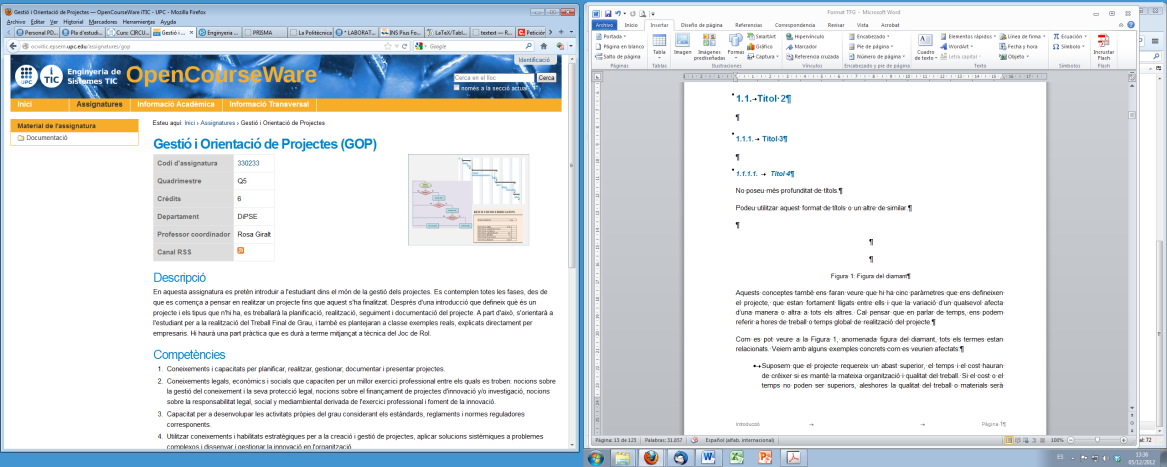 Figura 1: OCW del grau iTICSi es tractés d’una taula faríem:Taula 1: Dades sobre la puntuació obtinguda...Títol 4: Salts de seccióSi voleu imprimir a doble cara (es recomana per criteris de sostenibilitat), podeu fer salts de secció de pàgina imparell, així els capítols sempre començaran a la pàgina del davant.Títol 2: OrtografiaUtilitzeu sempre el corrector. Vigileu de fer una bona redacció i cuideu la vostra ortografia. És important per l’avaluació del treball.Més informacióHi ha llocs a la UPC on podeu trobar més informació que us pot ser útil de cara a redactar correctament el vostre TFG. Posem alguns enllaços que podeu consultar si és del vostre interès:Recomanacions d’elaboració dels treballs acadèmics del Servei de Biblioteques:https://bibliotecnica.upc.edu/estudiants/6-passos-que-teu-tfg/tfm-sigui-exitRecursos de redacció de Serveis i recursos lingüístics:https://www.upc.edu/slt/ca/recursos-redaccio/criteris-linguistics/guia-redaccio-cientifica-caSuport a la redacció del Servei de Biblioteques:https://bibliotecnica.upc.edu/estudiants/6-passos-que-teu-tfg/tfm-sigui-exit/escric-meu-tfg/tfmAntecedentsPoseu el títol que s’escaigui i subdividiu-ho amb més capítols si cal.Heu d’explicar la informació prèvia necessària per a la comprensió del projecte (situació actual o dades de partida).També podeu parlar de treballs anteriors del mateix àmbit, coneixements que cal tenir en compte per realitzar el projecte...Cos del projectePoseu el títol que s’escaigui. Ho haureu de dividir en els capítols que considereu. Això dependrà molt del tipus de projecte que feu. Orientativament, podeu tractar els temes que s’escaiguin dels que trobareu a continuació, entre altres que us puguin convenir:ViabilitatCàlculsTractament informàticDesenvolupament del prototipusTreball de campJustificació de l’elecció de la solució adaptada...En cas que es discuteixin les dades o es facin hipòtesis cal separar en apartats diferents la part descriptiva (descripcions, dades...) de la part interpretativa (anàlisi de les dades) en apartats diferents.Estudi econòmicSi s'escau, es poden tractar temes econòmics, entre els quals hi poden haver estimacions de costos o el pressupost detallat (amb el corresponent desglossament d'amidaments, preus i import total).Depenent del tipus de projecte, potser aquests aspectes es poden tractar en un apartat anterior junt amb els temes tècnics. Si cal, podeu posar un títol diferent.Condicions per a la seva execucióSi s’escau i el projecte s’ha d’implantar, es poden incloure aspectes com:Plec de condicionsPlanificacióManualsPlànols...Es pot posar un títol diferent amb subapartats o posar-ho en diferents capítols.Implicacions ambientalsSi s'escau, es pot parlar de les implicacions mediambientals derivades del projecte.ConclusionsCal descriure les conclusions a les quals s'ha arribat i futures línies de treball si n'hi ha.Remarcar, si aplica, la importància, aplicació o continuïtat del projecte.BibliografiaPoseu la bibliografia consultada segons les normes que us han explicat a la biblioteca.Podeu trobar informació al servei de biblioteques:https://bibliotecnica.upc.edu/investigadors/citar-elaborar-bibliografiahttps://bibliotecnica.upc.edu/investigadors/referencies-bibliografiquesAnnexosEs poden afegir els annexos que es creguin convenients amb informació d'interès que no estigui inclosa dins la memòria del projecte. Annex 1Annex 2...NomDada1Dada2Carles5035Mònica2343Pere1243Carla6044